Present:In Attendance- Justine Manning (GBC), Dave Balcom (Men’s Shed), Pauline Gaskin, Pearl Noden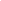  All meetings to be held in the Council Offices unless otherwise notified.Sep 7th - GaryGOPF Chair for meetings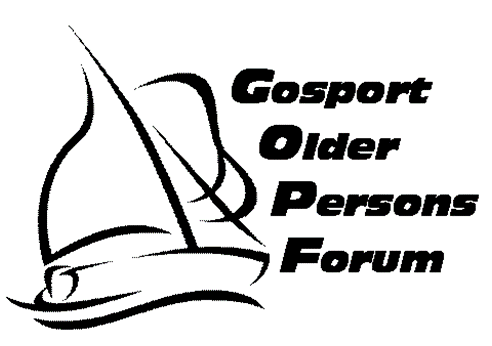 GOSPORT OLDER PERSONS FORUMMINUTES OF THE COMMITTEE  MEETINGFriday 6th July 2018  Held GBC Committee Room 210am - 12pmDavid Gary Suzanne PepperJanet ChapmanEvelyn GaryRichard Strong Edith KinghornJill Whitcher (Chair)Maureen Emment  Maxine Sewell1Apologies:  Barry Blanden (Men’s Shed), Cllr. John Beavis, Ellen CoughlinACTION2Minutes of last meeting 1st June 2018Accuracy AgreedNo matters arising not covered in agenda. ChairJill Whitcher3abc Finance£3310.16 in the bank. Debts £100 to Red Cross and £90 to GBC Fund Raising.Edith will complete the grant report for Age UK (for grant to provide first aid courses)The new Gosport Community Lottery is to be launched in conjunction with GVA and GBC. It has been decided that Gosport Older Persons Forum will join the lottery as a good cause.  This will enable people to choose us as their beneficiary when they purchase tickets.  Any monies we gain through the lottery will be put towards our funds for events such as the Infofest and the Spring Open Meeting, together with our contribution towards the 60 Plus Booklet.Proposed - Suzanne Pepper, Seconded - Richard Strong  9 Votes for, 2 abstentions.Suzanne will carry this forward and manage the dashboard, David Gary will manage the publicity.The next Newsletter will contain more information.RSEKSP, DGEK4abcdSub Group ReportsPublicity and PR David has informed us that the Gosport Globe is restructuring and ceasing weekly publication for 3 to 4 months whilst it becomes a Community Public Ltd Company.  It will then publish twice weekly. As this will impinge on our publicity for the Infofest, D G will try to get a ‘Save the Date’ for the Infofest together with Coastline and the Town Crier.Health and Social Care There are small CCG focus group meetings being held for discussions on helping people with Mental Health issues  and people with long term health problems of a complex nature. Evelyn Gary will be attending and reporting back.The Scam event, held at Thorngate Halls was well attended and informative.Janet Chapman informed us of the website for local groups called Your Wellbeing  the web address is: https://healthconnectionsfandg.org/  The site is a signpost for Gosport and Fareham health and social care services.Maureen and Maxine attended the Co production meeting for the disabled at Eastleigh.Mobility Scooter Training - Gill Dear has found someone to help with this Transport.Richard attended the Gosport & Fareham Transport Committee meeting and reported:  Timetables for Stagecoach and First Bus to remain the same. The No.10 route is under discussion as not commercially viable as it stands.The availability of alternative travel information when the offices close has not yet been resolved.Problems with the Real Time displays for First Bus actually showing time-tabled arrivals are due to the fact that they have 2 different IT providers. They are aware of the problems.Stoke Road traffic problems for buses has been put back to GBC by Hampshire County Council re the parking and difficulties of buses passing each other.The Transport Consultation is still open for people to comment with Hampshire County Council.  The main saving would be for a 50p per fare charge for bus pass holders.  Short term Hampshire may be used as a pilot study as this would not require a change by parliament. DGSPEG5 Infofest  Everything is on schedule and exhibitors are happy with evening sessions also.SP, EK6Any Other BusinessThe direct line to Community Transport is 01962 846 785Committee members are reminded that there is free 4 hour parking at Clarence Marina in Weevil Lane.The meeting closed at 11.307aAny Other BusinessThe direct line to Community Transport is 01962 846 785Committee members are reminded that there is free 4 hour parking at Clarence Marina in Weevil Lane.The meeting closed at 11.30Sept 7thRichard Strong